Дизельная электростанция AF18D5-1P открытая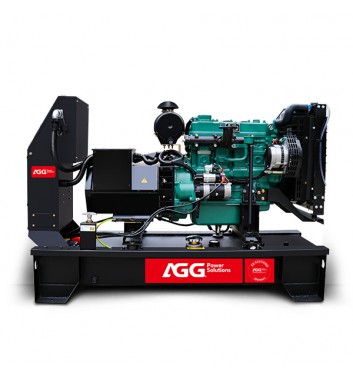 ESP - kW: 18Standard Voltage: 400/230VPhase: 1Расход топлива при 75% нагрузки: 3.7ХарактеристикиХарактеристикиESP - kVA18ESP - kW18PRP - kVA16Мощность (кВт)16Двигатель - AGGAF2540Страна производитель двигателяCNAlternator - AGGKI 184FStandard Voltage400/230VStandby Amps26Optional voltage - Option 1415/240Optional voltage - Standby Amps25Optional voltage - Option 2380/220Optional voltage - Standby Amps27.3Phase1Starter motor voltageDC 12VGOVECyl4LРабочий объем (л)2.54Расход топлива при 110% нагрузки5.5Расход топлива при 100% нагрузки5Расход топлива при 75% нагрузки3.7Длина (открытый тип)1720Расход топлива при 50% нагрузки2.6Ширина (открытый тип)580Высота (открытый тип)1200Длина (в кожухе)2050Ширина (в кожухе)850Высота (в кожухе)1236